Зоран Стевановић, дописни члан АИНС од 2018. године, редовни професор Рударско-геолошког факултета рођен је 1956. године у Београду где је завршио основну школу и XIV Београдску гимназију. Дипломирао је 1979. на Смеру за хидрогеологију Рударско-геолошког факултета (РГФ). На истом факултету одбранио је 1982. магистарски рад, и докторску дисертацију 1987. године. На Рударско-геолошком факултету асистент је од 1979, у звање доцента изабран је 1988, затим je ванредни професор од 1993, а од 1998. године je у звању редовног професора. Од 2005-2008. био је шеф Смера и Катедре за хидрогеологију РГФ, а од 2008-2012. шеф Департмана за хидрогеологију, као и руководилац докторских студија. У периоду 2006-2007. био је члан Већа рударских и геолошких наука Универзитета у Београду (БУ), а у Већу техничких наука БУ био је представник РГФ од 2007. до 2012. У два мандата био је члан Скупштине Београдског Универзитета, као и члан Савета РГФ. Руководилац je Центра за хидрогеологију карста на РГФ и координатор међународног курса који овај Центар организује у сарадњи са UNESCO. До 2017. био је ментор осам доктора наука, као и члан комисија за одбрану докторских дисертација на универзитетима у Београду, Новом Саду, Букурешту, Фрајбергу, Нојшателу, Ербилу и Сулејманији (Ирак). Предавач по позиву на универзитетима и институцијама у Љубљани, Карлсруеу, Сан Антонију, Ширазу, Сегедину, Беневенту (Италија), Гвилину (Кина), Будимпешти. 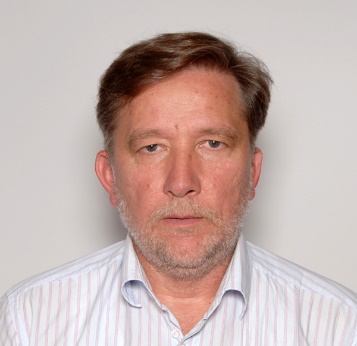 Члан је Светске асоцијације хидрогеолога (IAH) од 1988, а Комисије за карст IAH од 1998. Највеће признање добио је избором за председника ове Комисије 2017. Изабран је и за почасног члана Мађарског геолошког друштва, и члан је Бугарског геолошког друштва. У Карпато-балканској геолошкој асоцијацији (CBGA) био је секретар Хидрогеолошке поткомисије од 1987-1993. Члан је Националног комитета CBGA 2009-2016. Први је председник Националног комитета при IUGS (од 2012). Од 2012. до 2016. био је председник Српског геолошког друштва (СГД), а потпредседник СГД је од 1998-2002. Оснивач је и први председник Комисије за карст СГД од 2013. Члан је Одбора за крас и спелеологију САНУ од 1993. За потпредседника овог Одбора изабран је 2013. Консултантски ангажман остварује у организацијама УН – FAO и UNESCO, као и неколико интернационалних компанија. Учествовао је и руководио хидрогеолошким истраживањима у Алжиру, Ираку, Грузији, Бутану, Сејшелима, Сомалији, Етиопији и државама бивше Југославије. Активну сарадњу остварује и са геолошким заводима Србије, Републике Српске и Црне Горе. Учествовао је у програмима научне размене и сарадње стручњака из институција у области геологије из Француске, Словачке, Румуније, Бугарске, Кине и Словеније. Руководио са два потпројекта код Министарства науке (1991-2000), једним пројектом технолошког развоја (2008-2010) и од 2011. једним пројектом основних истраживања (176022). Учесник је са презентацијама и позивним предавањима на више од 40 међународних хидрогеолошких, и конференција о водним ресурсима. Oбласти научног и стручног рада: Хидрогеологија карста; Водоснабдевање подземним водама; Каптирање подземних вода; Одређивање биланса и резерви изданских вода; Регулација издани и повећање капацитета изворишта; Пројектовање бушотина и бунара; Одређивање зона и мера заштите у карстним и алувијалним изданима; Хидрогеолошко картирање; Проблеми надексплоатације у водоснабдевању; Истраживање изворишта за флаширање вода; Субгеотермални водни ресурси; Минералне и термалне воде – експлоатација и заштита.Аутор је 325 објављених научних и стручних радова од чега 25 у часописима са SCI листе. Написао је или уредио 15 монографија од којих је 7 публиковано у иностранству. Аутор је 30 поглавља у међународним монографијама, при чему је 22 пута био једини или први аутор. О активној међународној сарадњи сведочи 40 радова објављених у коауторству са иностраним стручњацима из 23 земље. Аутор je три универзитетска уџбеника. Према WOS има преко 100 цитата (посл. расположиви извод од 04/2015=88), на Google Scholar преко 300, a Mendeley 180. Најзначајније монографијe публиковане од стране реномираних издавача: Groundwater hydrology of springs: Theory, Management, and Sustainability, Elsevier (2010); Karst Aquifers - Characterization and Engineering. Springer (2015); Karst without Boundaries, CRC Press/Balkema, Taylor & Francis (2016).Добитник je Повеље Српског геолошког друштва (1991) и награде "Бранислав Миловановић" за 2004. Добитник је плакетe NGWA (САД) за међународну сарадњу 2007. Добитник плакета SANNIO Универзитета у Беневенту, Италија (2009), плакете IRCK - UNESCO центра у Гвилину, Кина (2013), Distinguish Lecturer 2015. у Сан Антонију, САД.